5DIALOGUE niveau1c les verbes REVOLUTION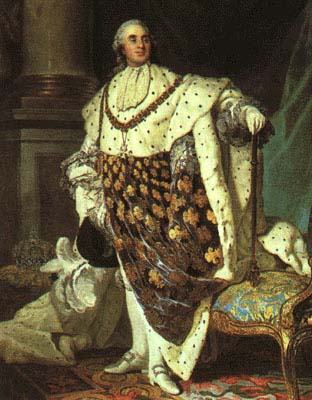 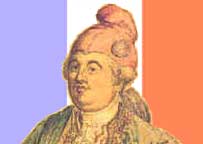 vad tittar du på ?jag tittar på teve och du ?jag letar efter min mobiltelefonletar du efter mobiltelefonen?ja, jag hittar inte mobilen (trouver=hitta)min hund gömmer mina kläder (cacher=gömma)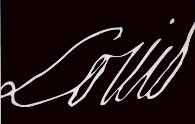 jaså och mina katter gömmer mina böckermin hund äter skor (manger=äta)vad äter ni?ingentingvar är Jean?han är i mitt rumvarför det?han chattarspelar han fotboll? (jouer au foot)ja, vi spelar fotboll, min bror och jagjag spelar badmintonmina föräldrar spelar också badmintontalar du engelska? (parler=tala)ja, jag talar engelska och svenskavi talar franska, engelska och svenskatalar ni franska?ja, jag talar franskavar arbetar du? (travailler=arbeta)jag arbetar på bankenoch ni, var arbetar ni?vi arbetar på skolanoch era föräldrar, arbetar de idag?ja, de arbetar idagvinner du? (gagner=vinna)ja, jag vinner oftamin syster vinner aldrig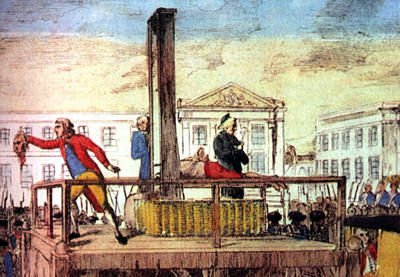 men vi vinner alltidspelar ni på lotto? (jouer au loto)ja, vi spelar på lottomina bröder spelar också på lottojag ritar en häst (dessiner=rita)vad ritar ni?vi ritar en kovarför gråter du? (pleurer=gråta)jag gråter inte men min syster gråter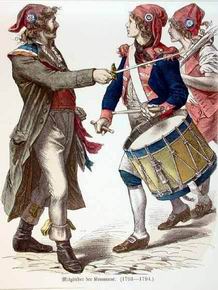 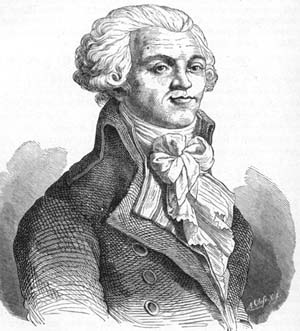 var bor ni?vi bor i skogen (dans les bois)jag jagar älg (chasser des élans=jaga älg)vi jagar också älgnu slutar vi (arrêter=sluta)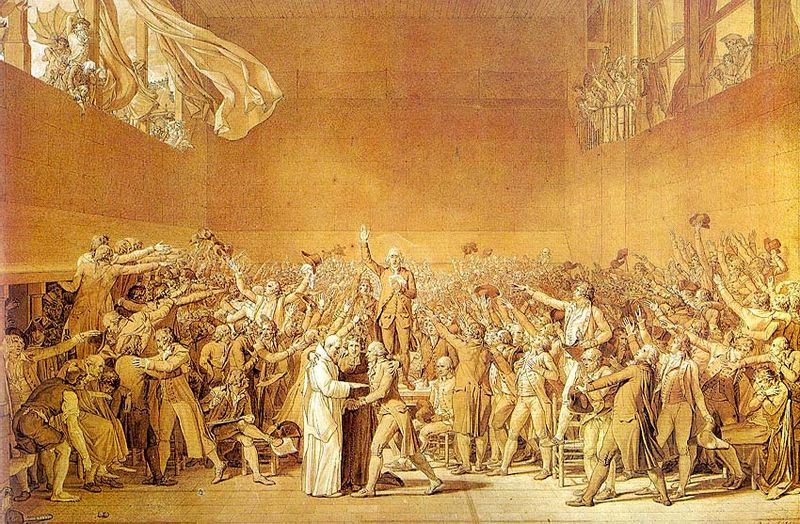 Le Serment du Jeu de Paume
par Jacques-Louis David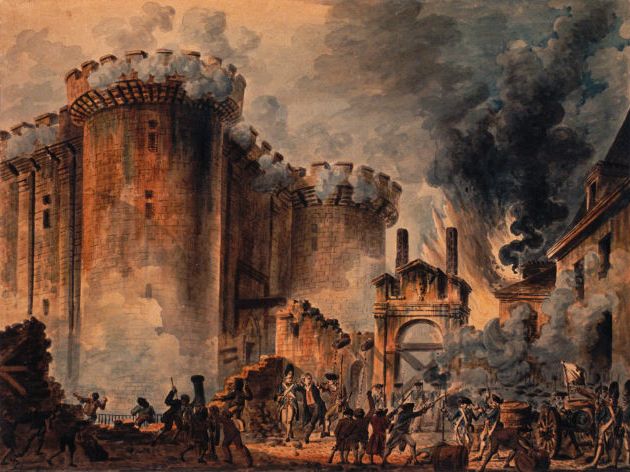 Prise de la Bastille le 14 juillet 1789